Supplementary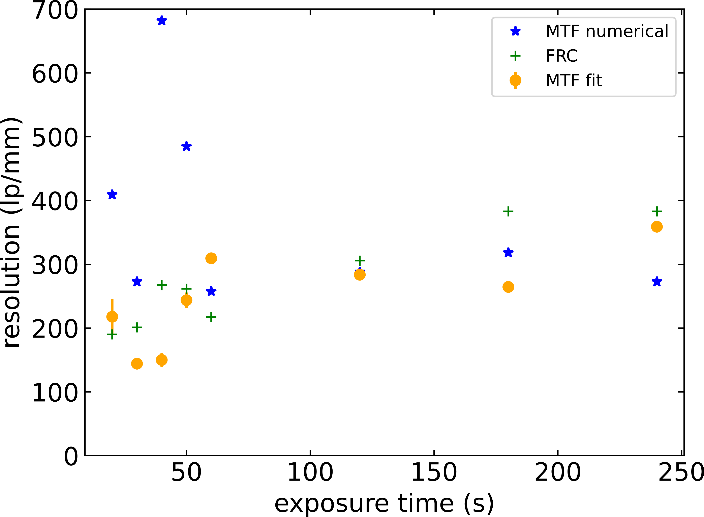 Figure SI1: Spatial resolution vs. exposure time, estimated via three different data analysis techniques on the same JIMA images. The numerical MTF over a ROI average yields least certain resolution estimate for short exposure times, while the fitted MTF and FSC give comparable results. Over an exposure time of 60 s, the resolution does not increase significantly with longer exposures.